ЛЮБИМАЯ РАБОТА В НАДЕЖНОЙ СОЦИАЛЬНО-ОРИЕНТИРОВАННОЙ КОМПАНИИ, ГАРАНТИРУЮЩЕЙ СТАБИЛЬНОСТЬ!!Постройте свое будущее с нами - в одном из самых крупных филиалов АО «Транснефть – Прикамье» - в Альметьевском районном нефтепроводном управленииНам требуются: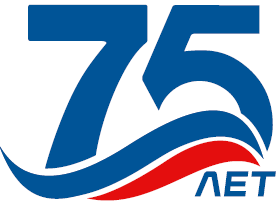 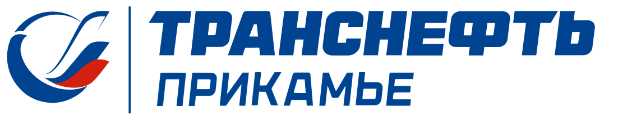 АЛЬМЕТЬЕВСКОЕ РАЙОННОЕНЕФТЕПРОВОДНОЕ УПРАВЛЕНИЕУ НАС:ГДЕ НАС НАЙТИ:- официальное трудоустройство, - стабильная выплата заработной платы,- премиальные выплаты,- широкий социальный пакет,- корпоративное пенсионное обеспечение,- возможности профессионального развития и роста внутри компании,- выпускникам учебных заведений компенсация за найм жилья.- РТ, г.Альметьевск, пр.Строителей, д.24 (аппарат управления);- РТ, г.Альметьевск, ул.Геофизическая, д.33; ул.Кошевого д.15, Объездной тракт д.103;- РТ, Альметьевский р-н, с.з. с.п. Русский Акташ;- РТ, Нижнекамский р-н, с.з. дер.Иштеряково;- РТ, Нижнекамский р-н, Простинское с.п.;- РТ, г.Набережные Челны, ул.Старосармановская, д.22;- РТ, Актанышский р-н, с.Масады,- РТ, Муслюмовский р-н, с.Тойгильдино;- РТ, Азнакаевский р-н, Агерзинское с.п.г. Альметьевск:- инженер по метрологии УКСИ БПО- начальник участка эксплуатации резервуарного парка (ГПС Альметьевск)- инженер отдела эксплуатации- плотник- слесарь по РТУ (БПО, ГПС Альметьевск)- слесарь по КИПиА (БПО)- электромонтер (БПО, ГПС Альметьевск)- машинист экскаваторамашинист бульдозераводители автомобилей- машинист насосных установок- вулканизаторщик- слесарь по ремонту оборудования котельных - трубопроводчик линейный (ГПС Альметьевск)- мастер ЛАЭС (временно)- инженер по водному виду транспорта- заместитель начальника ЦТТиСТ- повар- обходчик линейный- инженер пожарной охраны (НПС-3, ГПС Альметьевск)- заместитель начальника отдела пожарной безопасности- специалист в столовую (профильное образование обязательно)- Руководитель группы хозяйственного и инженерно-технического обслуживания зданий («Орленок»)г. Набережные Челны:- слесарь по РТУ-  электромонтер- трубопроводчик линейный- машинист экскаватора, бульдозера- водители автомобилей- электрогазосварщик.г. Альметьевск:- инженер по метрологии УКСИ БПО- начальник участка эксплуатации резервуарного парка (ГПС Альметьевск)- инженер отдела эксплуатации- плотник- слесарь по РТУ (БПО, ГПС Альметьевск)- слесарь по КИПиА (БПО)- электромонтер (БПО, ГПС Альметьевск)- машинист экскаваторамашинист бульдозераводители автомобилей- машинист насосных установок- вулканизаторщик- слесарь по ремонту оборудования котельных - трубопроводчик линейный (ГПС Альметьевск)- мастер ЛАЭС (временно)- инженер по водному виду транспорта- заместитель начальника ЦТТиСТ- повар- обходчик линейный- инженер пожарной охраны (НПС-3, ГПС Альметьевск)- заместитель начальника отдела пожарной безопасности- специалист в столовую (профильное образование обязательно)- Руководитель группы хозяйственного и инженерно-технического обслуживания зданий («Орленок»)г. Нижнекамск:- мастер группы ВЛиЭХЗ-  оператор НППС-  электромонтер- машинист экскаватора, бульдозера- водители автомобилей- электрогазосварщик.г. Альметьевск:- инженер по метрологии УКСИ БПО- начальник участка эксплуатации резервуарного парка (ГПС Альметьевск)- инженер отдела эксплуатации- плотник- слесарь по РТУ (БПО, ГПС Альметьевск)- слесарь по КИПиА (БПО)- электромонтер (БПО, ГПС Альметьевск)- машинист экскаваторамашинист бульдозераводители автомобилей- машинист насосных установок- вулканизаторщик- слесарь по ремонту оборудования котельных - трубопроводчик линейный (ГПС Альметьевск)- мастер ЛАЭС (временно)- инженер по водному виду транспорта- заместитель начальника ЦТТиСТ- повар- обходчик линейный- инженер пожарной охраны (НПС-3, ГПС Альметьевск)- заместитель начальника отдела пожарной безопасности- специалист в столовую (профильное образование обязательно)- Руководитель группы хозяйственного и инженерно-технического обслуживания зданий («Орленок»)г. Азнакаево:- инженер пожарной охраны -  электромонтер- машинист экскаватора, бульдозера- водители автомобилей- трубопроводчик линейный (ЦРС)- мастер ЛАЭС (временно)Актанышский р-н, с.Масады:- электромонтерМуслюмово:- механик автоколонныС вопросами о трудоустройстве обращаться в отдел кадров:РТ, г.Альметьевск, пр.Строителей, д.24, тел.: (8553) 39-56-16Е-mail: ValiahmetovaLI@alm-rnu.kaz.transneft.ru